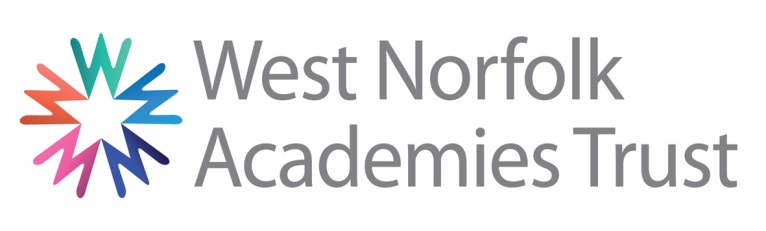 Please refer to our Application Information Sheet for details on completing and returning your application.Employment Application Form (Headteacher): Part 3We are committed to safeguarding and promoting the welfare of children and young people and expect all staff and volunteers to share this commitment.Please complete the form in black ink or typePart 3: Equality and Diversity MonitoringCollection of equality information is solely for monitoring purposes to ensure that our policies and procedures are effective. We also collect this data in accordance with the general and specific public sector equality duties under the Equality Act 2010. Any data you enter onto this monitoring form will only be used for monitoring purposes and will not be used in assessing and/or scoring your application or during the interview process. This information is kept confidentially and access is strictly limited in accordance with the General Data Protection Regulation 2018 (GDPR), as outlined in Part 2, Section 4.PLEASE RETURN THIS, ALONG WITH YOUR LETTER OF APPLICATION, PART 1 AND PART 2 OF THE APPLICATION FORM, TO recruitment@westnorfolkacademiestrust.co.uk or HR DEPARTMENT, WEST NORFOLK ACADEMIES TRUST, SPRINGWOOD HIGH SCHOOL, QUEENSWAY, KINGS LYNN, PE30 4AWVacancy Job TitleEthnicityWorkforce Census CodeWorkforce Census CodePlease Insert an XSexual OrientationPlease Insert an XWhiteWBRIBritish/English/Welsh/Northern Irish/ScottishBi-SexualWhiteWIRIIrishGay ManWhiteWIRTTraveller of Irish HeritageGay WomanWhiteWROMGypsy/RomaHeterosexualWhiteWOTHAny other White backgroundOtherMixedMWBCWhite and Black CaribbeanPrefer not to sayMixedMWBAWhite and Black AfricanGenderPlease Insert an XMixedMWASWhite and AsianFemaleMixedMOTHAny Other Mixed backgroundMaleAsian or Asian BritishAINDIndianTransgenderAsian or Asian BritishAPKNPakistaniPrefer not to sayAsian or Asian BritishABANBangladeshiPersonal RelationshipPlease Insert an XAsian or Asian BritishCHNEChineseSingleAsian or Asian BritishAOTHAny other Asian backgroundLiving TogetherBlack or Black BritishBCRBBlack CaribbeanMarriedBlack or Black BritishBAFRBlack AfricanCivil PartnershipBlack or Black BritishBOTHAny other Black backgroundPrefer not to sayOther ethnic groupARABArabOther ethnic groupCHNEChineseOther ethnic groupREFURefused/Prefer not to SayOther ethnic groupOOTHAny other ethnic groupReligion or beliefPlease Insert an XDisabilityDo you consider that you have a disability?Please Insert an XNo ReligionYes – Please complete the grid belowChristian (including Church of England, Catholic, Protestant and all other Christian denominations)NoBuddhistPrefer not to sayHinduMy disability is:My disability is:JewishPhysical ImpairmentMuslimSensory ImpairmentSikhMental Health ConditionAny Other Religion (write in)Learning Disability/DifficultyPrefer not to sayLongstanding illnessOtherPrefer not to say